
New Zealand Roller Sports (Artistic) Championships 2018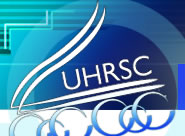 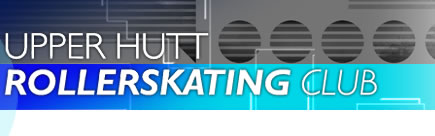 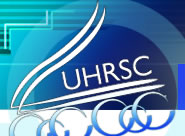 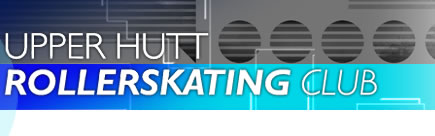 Hello everyone, only a few days before we are all in Rotorua for the New Zealand Artistic Roller Sports (Artistic) Championships!Some things you all need to know:Team Managers are:Liz:  021 394 246                                Janine:  021 268 8168Before we go….Make sure your music has been sent to Roger Boulcott at nzartisticmusic@gamil.com and that it is correct version. This will be as per Areas. If altered since Areas, please send him your new music. Take a spare copy with you.Clean your skatesMake sure your axle nuts do not protrude past the wheelsIf taking out your stopper for dance you must use a dance plugSkate checks will be carried out at NationalsThings to packPack your club tracksuitPack your National Bars RibbonPack your leotardsPack your shirt and trouser (male) Pack your tights and socksPack your skatesPack your Artistic NumberPack a spare copy of your musicPack your make-up bagPack your tool bagMake sure you have worn your competition leotards or shirt and trouser (male) before you go to make SURE THERE WILL BE NO COSTUME MALFUNCTIONS. ENSURE YOU HAVE TRAINING LEOTARD/S.OUR CLUB TEAM MEETING WILL BE ON Tuesday 17th at 6.00pm at the STADIUM. We’ll hand out Upper Hutt’s National Bars plus any other info. This is before the opening ceremony.The Team Managers meeting isn’t until 5.30 pm on Monday. This is where we will be given the programmes, foot draw for Figures, any alterations and other relevant info. This will be given to you ASAP. Reminder: for all National skaters.At National Championships full leotards or shirt and trouser (male) are to be worn to trainings.  Trainings and competition run like clockwork. They will not wait for you if you are late.It has been the practice that at the end of a skater’s free, CSD, Freedance or Precision routine a gift is thrown out onto the floor for the skater. Small soft items are ideal. No hard items that could damage the floor or have many parts within, as if packaging breaks on impact with the floor, small pieces will be scattered and be a danger to the following skater. If giving flowers, please wrap them. It is unclear as yet whether there will be a professional photographer this year. You can take your own photos, just be sure not to be on the skating floor during competition. Be quick with any podium shots. No high heels on competition floor.The closing function will most likely be on Saturday 21st July. Tickets for this will be sold during the week.We wish everyone to skate their personal best and let’s bring home the Artistic Points Trophy for the 12th year running.Yours in skating, Liz and Janine